Application for Leave of Absence in Term Time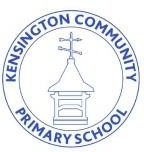 Parents/carers are strongly urged not to book holidays or take special leave during school term time because;Your child will miss out on important school work and may not be able to catch up. This could have serious consequences on progress, attainment and opportunities later in life.Other pupils education could be affected – the time teachers have to help all the children in a class is reduced if they spend time helping your child catch up after a holiday.Educational experiences in school missed as a result of a family holiday cannot be re-captured later.There are 190 school days in a year – this leaves 175 days for holidays, cultural activities and family time, requests for special leave should only be made if absolutely unavoidable.AUTHORISED 	UNAUTHORISED 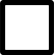 Signed 	Head Teacher	Date: 	Please return this form to the main school office as soon as possible. You will be informed of the outcome of your request for special leave by letter.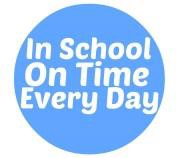 Child’s Name:Child’s Name:Class:Reason for Special Leave Request:Reason for Special Leave Request:Reason for Special Leave Request:First Date of Absence:Return to School Date:Return to School Date:Name of Parent/Carer:Signed:Signed:Date: